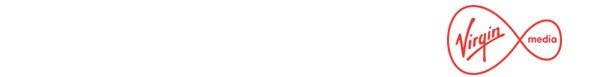 We can imagine things are difficult for you at the moment so we want to make sure this process is as easy as possible. Just follow the steps below.What do you need to do?Save your completed form to your computerComplete all sections of this formSend us your completed form along with your documentation:By Email – Scan your documentation and completed form, then email each to      Bereavement&criticalillness@virginmedia.co.ukBy Post – Virgin Media, PO Box 333, Matrix Court, Swansea, SA7 9BBPlease only send us copies and not original versions of any documents, as we are not able to return them. We will be in touch when we have received the completed form with everything else you need to know.Bereavement Disconnect FormCurrent Account Holder Give us a call on 0800 952 2302 if you don’t know this informationVirgin Media Account Details Mobile Account Details of Current Account HolderAs part of the disconnection, all mobile numbers mentioned above will be transferred to Pay As You Go. Your DetailsI confirm that I  am able to give permission to the account being disconnected and I agree to the disconnection of the account for the account holder named above. I further agree to return any required Virgin Media equipment if applicable.Please fill out your name and date into the box below to confirm you’ve read, understood and agree with the above Full name House name / number Street name Town County Postcode Death Certificate numberLocation of death registration Account number Landline phone number Full name Mobile number(s) Your relationship to the account holder Your Full name Forwarding addressWould you prefer us to contact you via email or phone for anything relating to this disconnect? Email addressContact numberWhat’s the best time to call you?Name Date 